Урок «Линзы. Оптическая сила линзы»Цели урока: дать понятие сферической линзы, оптической оси и ее оптического центра; рассмотреть свойства собирающей линзы; ввести новую физическую величину – оптическую силу линзы ( и ее единицу измерения).Задачи:- обучающие – углубление ранее полученных знаний, введение новых понятий: виды линз, фокус, фокусное расстояние и оптическая сила, способность наблюдать, выдвигать гипотезы.-развивающие – формировать наблюдательность, внимание, логическое мышление.- воспитательные – развитие интереса к предмету.Тип урока – урок усвоения новых знаний.ИКТ к уроку Образовательный комплекс «Физика. 8 класс» 1С.Ход урока:Проверка изученного материала (фронтальный опрос):Вопросы:   Какое явление называют преломлением света?Какой угол называют углом падения луча света?Какой угол называют углом преломления луча света?Как обозначают углы падения и преломления света?Сформулируйте законы преломления света?Изучение нового материала. Учитель озвучивает тему урока: Линзы. Оптическая сила линзыЧеловек всегда мечтал увидеть мелкие предметы лучше и поближе. Но невооруженным глазом сделать это крайне тяжело. Историки предполагают, что первые увеличительные стекла появились около 700 г до н.э. на Среднем Востоке. Известно множество приборов, основной частью которых являются линзы. Фрагмент № 1Это телескоп 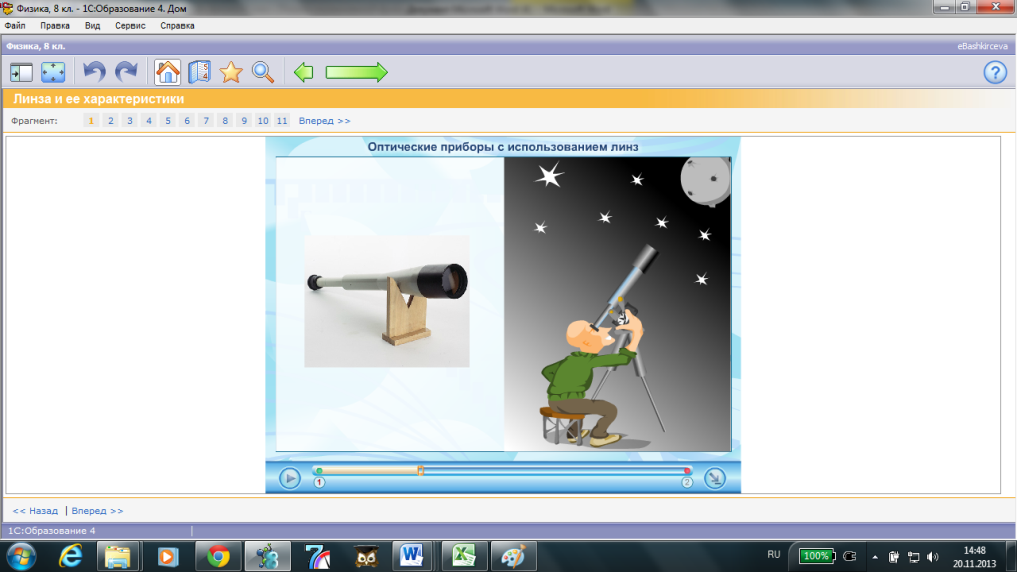 Микроскоп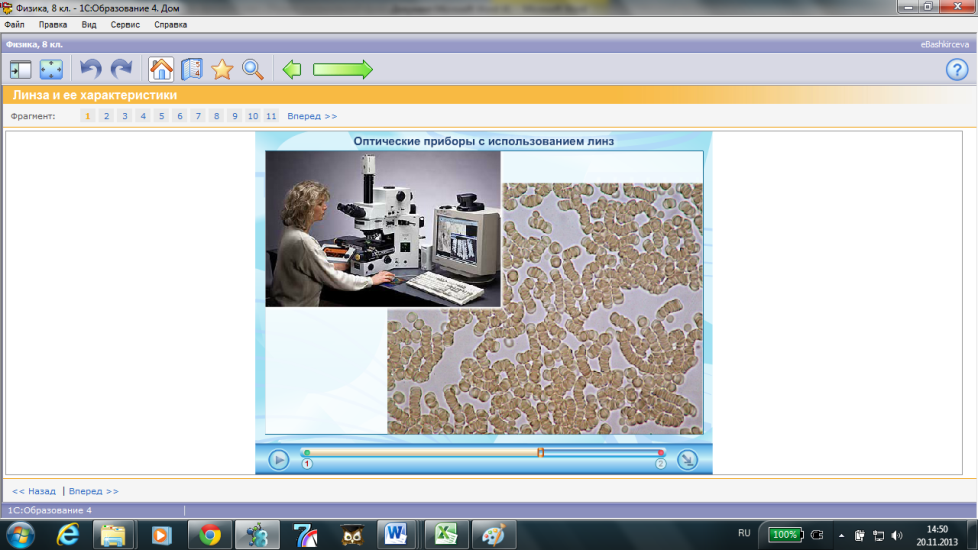 Учитель дает определение линзы.Линза – прозрачное тело, ограниченное с двух сторон сферическими поверхностями.Фрагмент № 3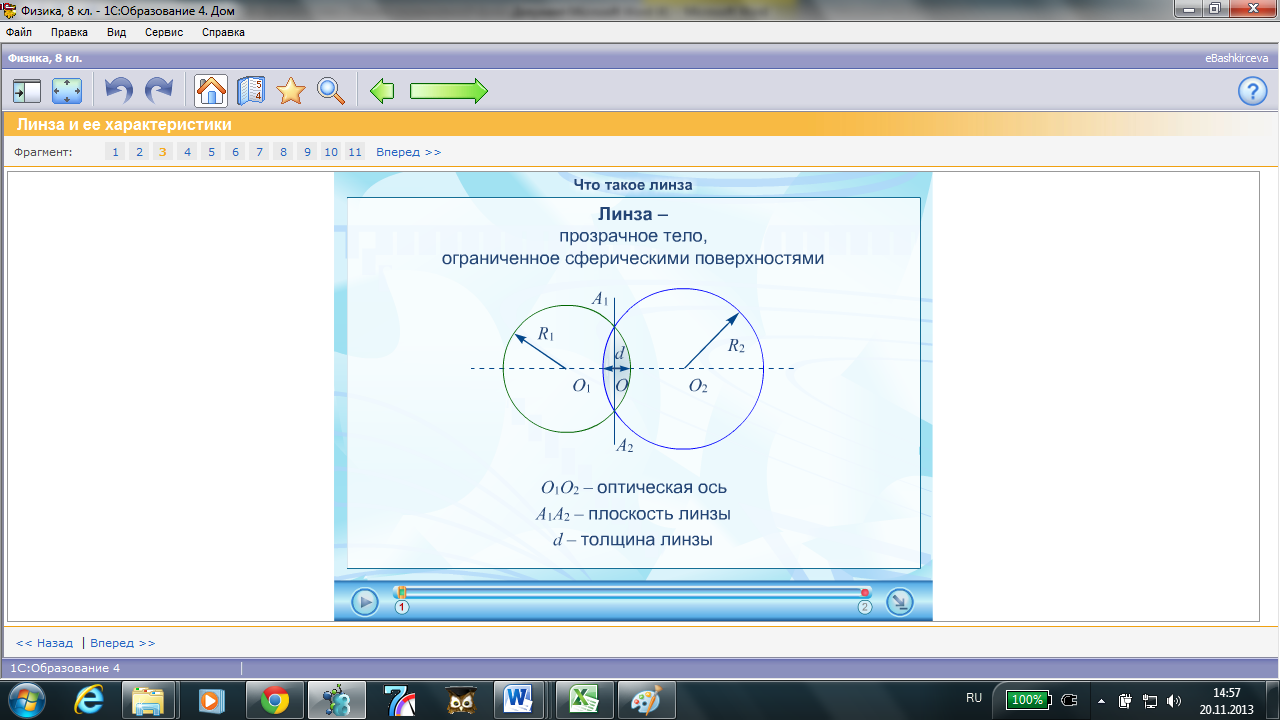 Учитель показывает линзы из набора L-микро.Показывает сферические поверхности.Линзы  бывают двух видов: выпуклые и вогнутые.На экране фрагмент №2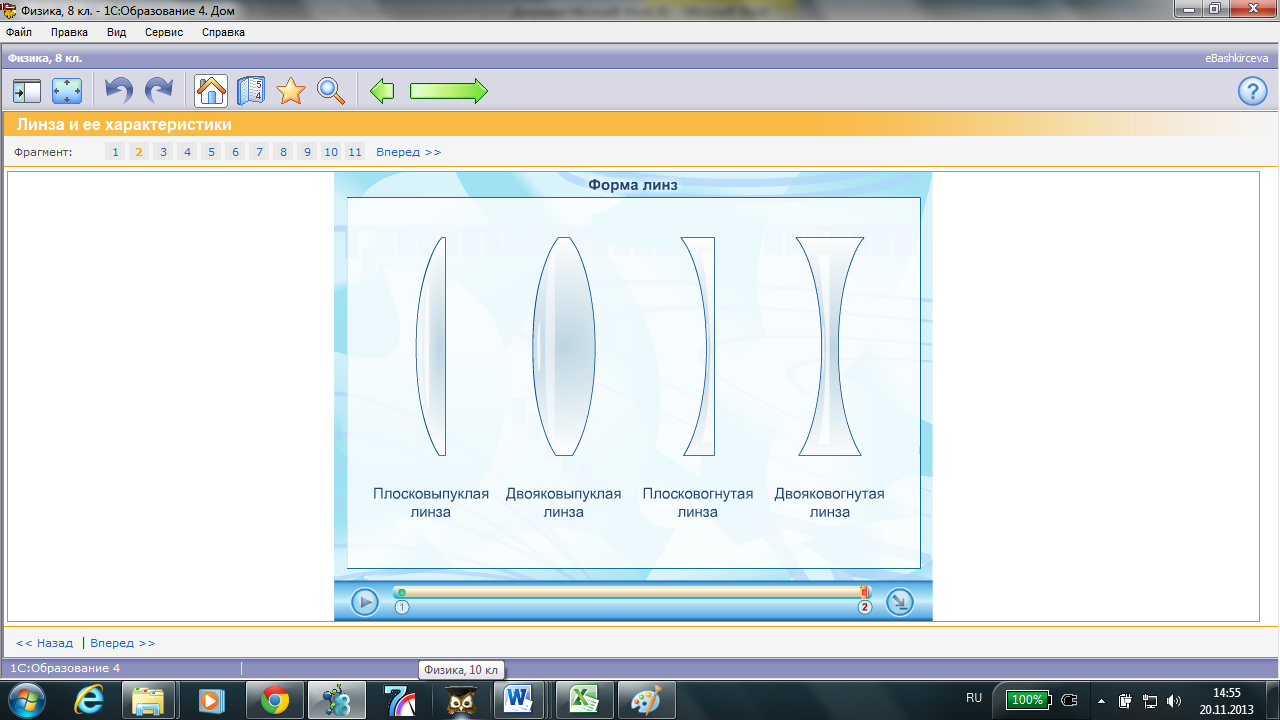 Учитель демонстрирует выпуклые и вогнутые линзы из набора, дает пояснения по слайду на экране,  дает определения.Выпуклая линза – это такая линза у которой  края намного тоньше, чем середина.Вогнутая линза – это линза у которой края толще, чем середина.Снова возвращаемся к фрагменту № 3 и вводим понятие оптическая ось.Оптическая ось – это прямая проходящая через центры О1 и О2 сферических поверхностей, ограничивающих линзу.Рассмотрим свойства выпуклой линзы.Фрагмент № 4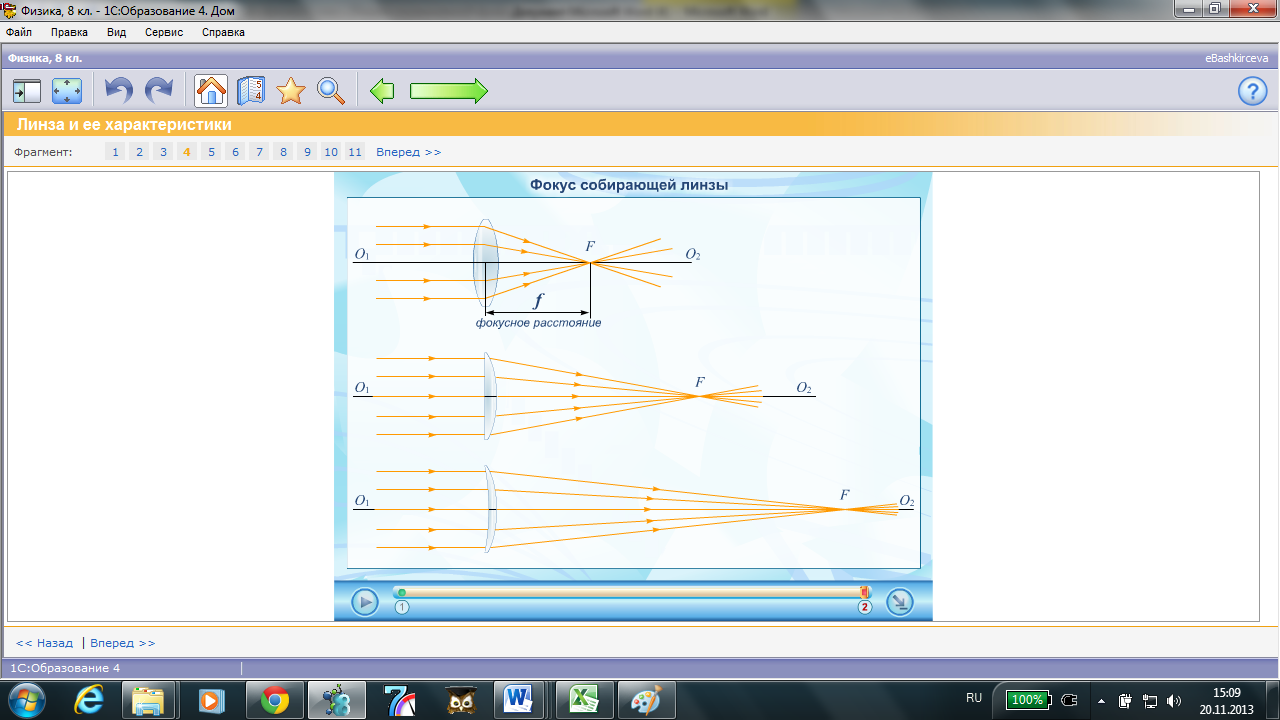 Учитель вводит понятие фокуса линзы, фокусного расстояния, собирающей линзы . Рассмотрим свойства вогнутой линзы Фрагмент № 5 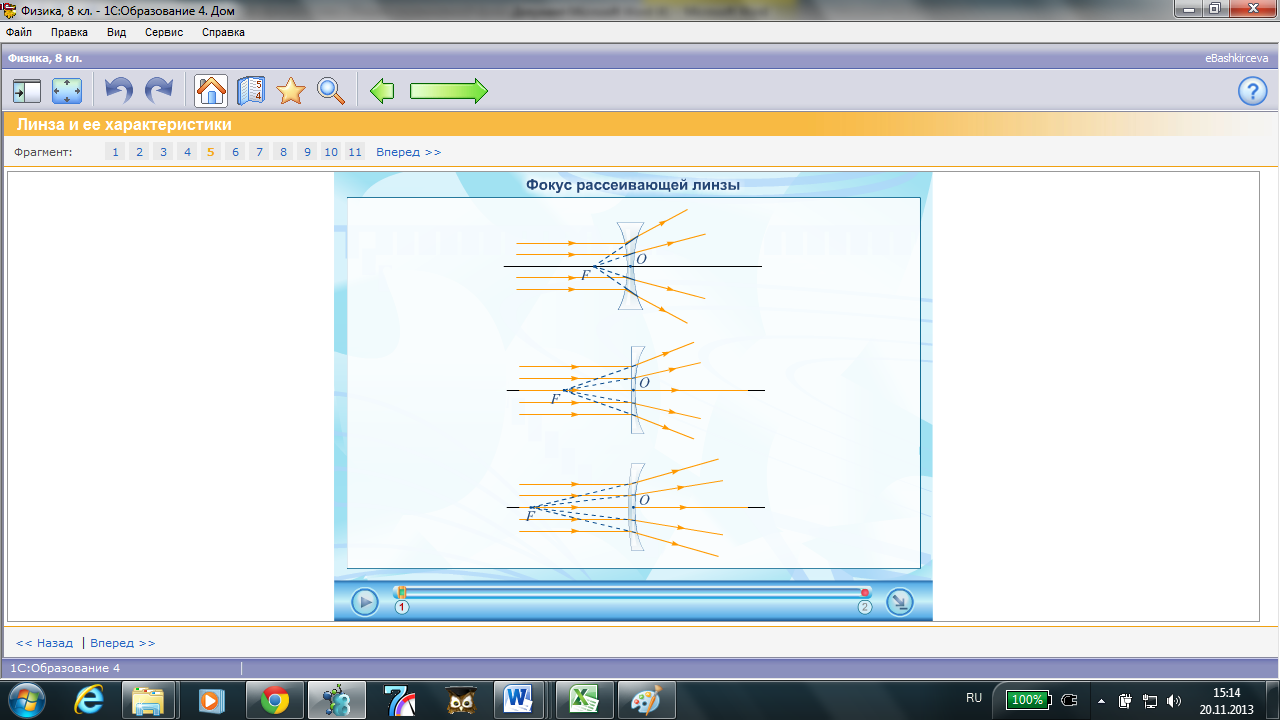 Учитель вводит понятие фокуса и фокусного расстояния рассеивающей линзы.Рассматриваем положение  правого и левого фокуса линзыФрагмент № 6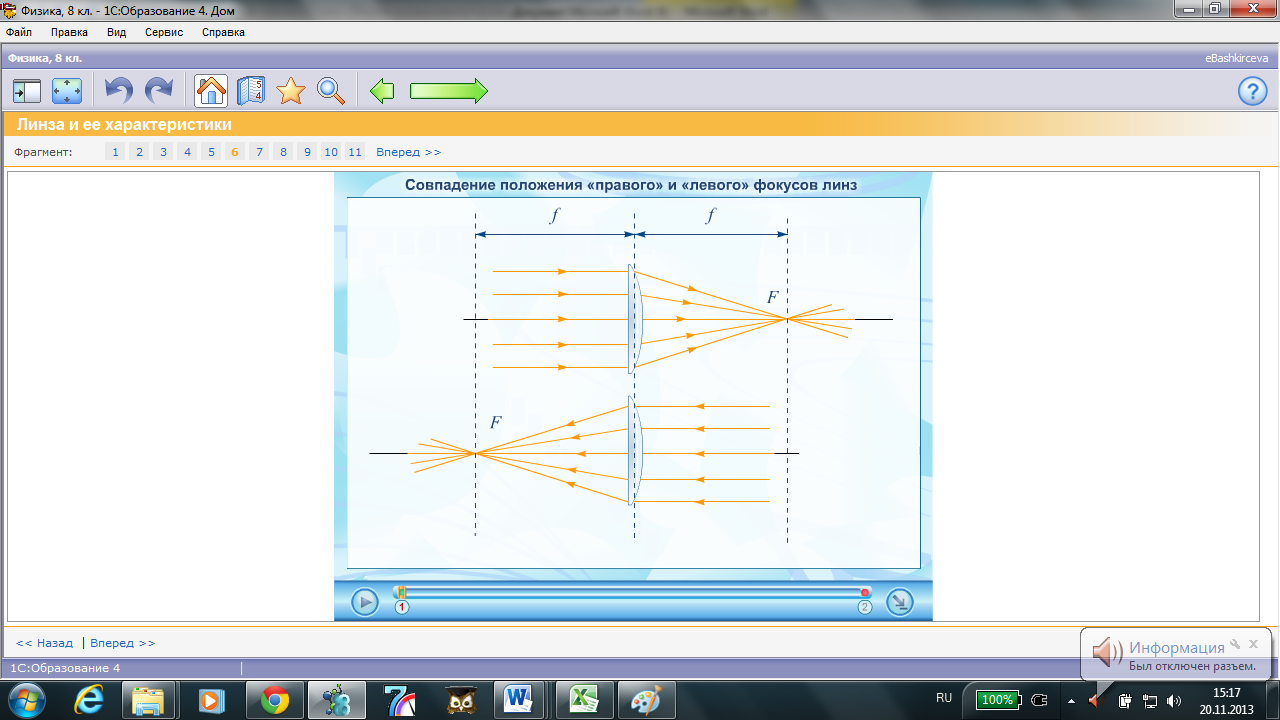 Вводим понятие оптической силы линзы Фрагмент № 7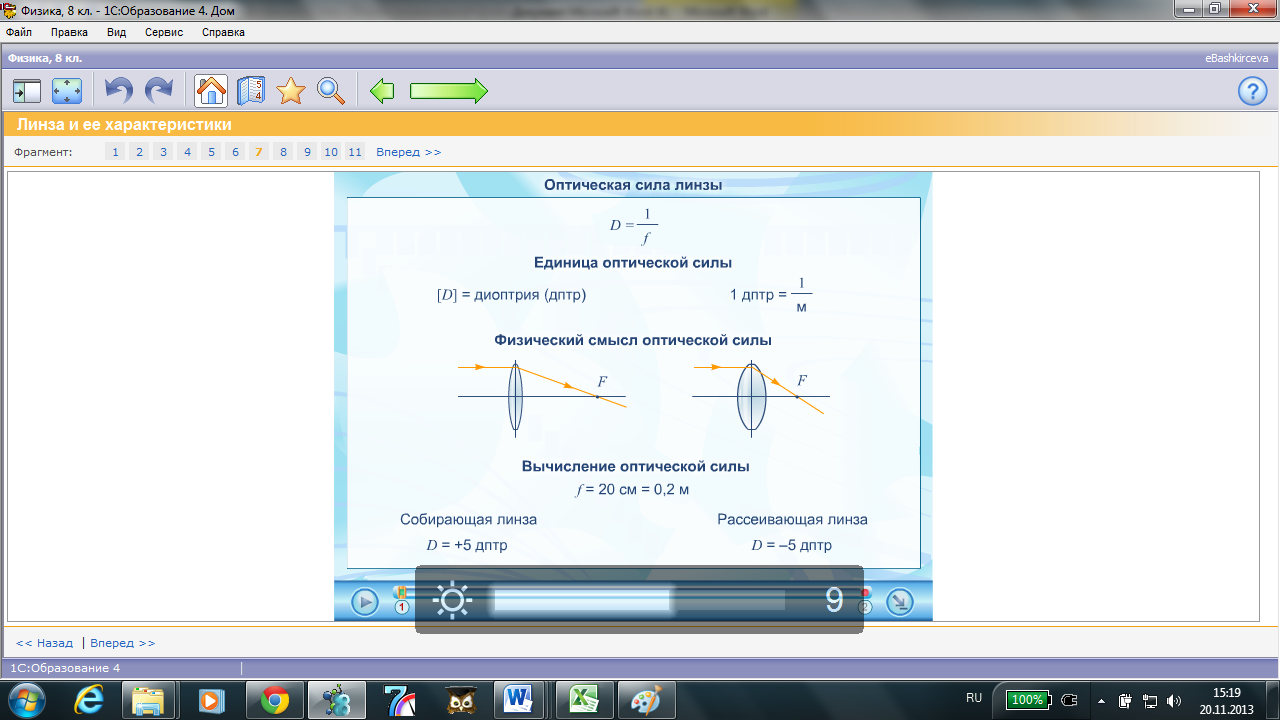 Учитель дает пояснения и вводит определения.Условное обозначение линз Фрагмент № 9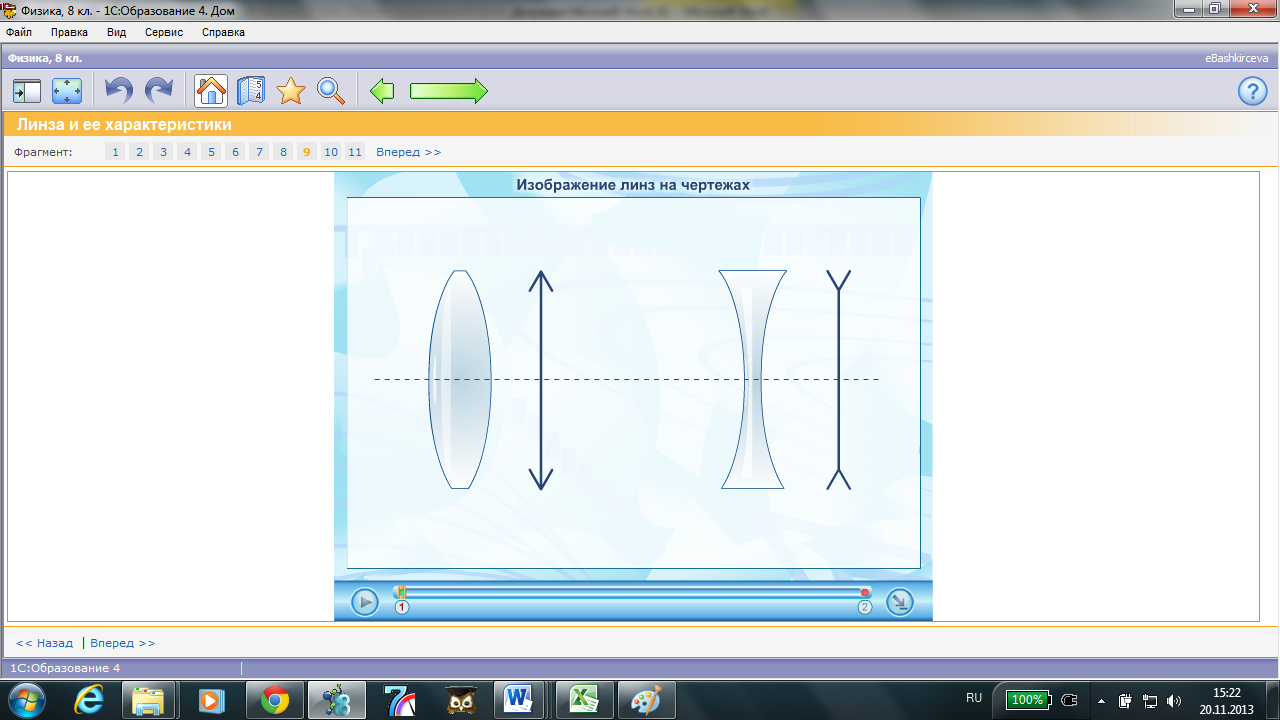 Закрепление материала. Решение задачи№ 1 из упр 33 (Учебник А.В. Перышкин, 8 класс)Обсуждение ответов на вопросы:Почему капельки воды на теле человека могут в летнюю жару причинить вред? (Капельки дождя, подобно линзам, собирают свет в фокусе, что увелииичччивает световое воздействие на кожу.)Где используются линзы? (Микроскоп, бинокль, телескоп, очки, лупа и т.д.)Домашнее задание : § 66 . Упр 33(2).